HELEN 			                         			                         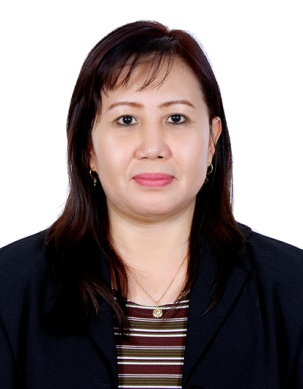 Email: Helen.388123@2freemail.com 			CAREER OBJECTIVE:To apply what I have gained from my experiences and learned from my course of study, and ultimately to my knowledge and empower myself that would be beneficial to me and to the company that I will work with.CORE COMPETENCIES:Effective planning & organizational skills Result oriented with positive outlook. Highly dedicated, motivated, committed and ambitiousEffective team player, highly organized and self disciplinedKeen for new experiences and responsibilityAbility to work in a multi-cultural environmentExpertise in business administration, record keeping scheduling         And related responsibilities to ensure productive operationsStrong background and experiencePROFESSIONAL EXPERIENCES:February 2006 – Present	            Executive Secretary Unimar Trading Co. LLC – Roots Group UAE(A subsidiary of Saudi Binladen Group and  Mimar Trading Group – KSA)	Job Description:  Responsible for day to day operations of the organization such as organize and maintain paper (Incoming & Outgoing fax) and electronic files; and disseminate information by using the telephone, mail services and e-mail.Read and analyze incoming memos, submissions, and reports in order to determine their significance and plan their distribution.File and retrieve corporate documents, records, and reports.Prepare responses to correspondence containing routine inquiries.Perform general office duties such as ordering office supplies, maintaining records and management systems.Make travel arrangements / hotel reservations for executives.Take dictation, Key In, Edit and proofread correspondences such as memos, letters and other documents using word processing, spreadsheet and/or presentation software. Prepare Purchase Orders, Proforma / /commercial Invoices, L/C’s documents.Interpret administrative and operating policies and procedures for employees.Summarizing the attendance of the employee for monthly payrollPhotocopying of circular and other documents.Performed other task related to general secretarial duties that the management / admin. may assign from time to time.February 2000 – July 2000		Credit & Collection Assistant					DOLE Fresh Foods Co.					Taguig, Metro Manila-PhilippinesJob Description:  Posting of official receiptsPrepare cheque/cash depositPrepare sales collection report (weekly)Consolidate summary of Accounts ReceivablesMonitoring in-house salesPrepare statement of AccountsRecording of invoicesPerform any other duties that may be assigned.September 1998 – February 2000	Sales Coordinator cum EncoderQuantum Foods Inc.(A subsidiary of DOLE Fresh Foods Co.)                                                             	Pasig City – PhilippinesJob Description:     Encoding sales orderPrepare sales invoicesPerform secretarial functions and duties to the Area Manager and National Sales ManagerPrepare weekly sales reportPrepare purchase orderPerform any other duties that may be assigned by the Section HeadsMarch 1992 – August 1998		SecretaryDYVERS Publications Corp.(Authorized Dealer / Distributor of Imported Magazines  & Journals)                                                             	Mandaluyong City - PhilippinesJob Description:     Prepare manuals and other documents for the seminars conducted by our General Manager to distribute to the participants Coordinate seminars details to the clientsPrepare sales report, subscription orders to all the publishers international, prepares vouchers and Cheque payment for the publishers and prepares payroll for the staffCustodian of petty cash, voucher, and processing for replenishmentResponsible in releasing of cheque for local obligations,Responsible of the petty cash funds for office staff transportation and other expensesResponsible of office supplies and inventoryRecording of magazines received from publishersPerform any other duties that may be assigned by the General Manager.SKILLS:Computer Literate (MS-word, excel, Microsoft Outlook & Basic Visual Dolphin Software) Internet and email applicationsEDUCATIONAL BACKGROUND:1984 - 1988				La Consolacion College (Exclusive Schools for Ladies)					Beside Malacanang Palace (White House)Mendiola, Manila - Philippines	Bachelor of Science in Commerce – Major in       Banking & Finance***     All Certificates attested by UAE Consulate; Ministry of Foreign Affairs; Commission on Higher Education and Office of the President in Manila Philippines****SEMINAR ATTENDED:1999   -		 Guthrie Jensen Inc                		Service Mileage			Philippines1996   -		 DYVERS Publications Corporation		Communication Skills		Philippines                  	